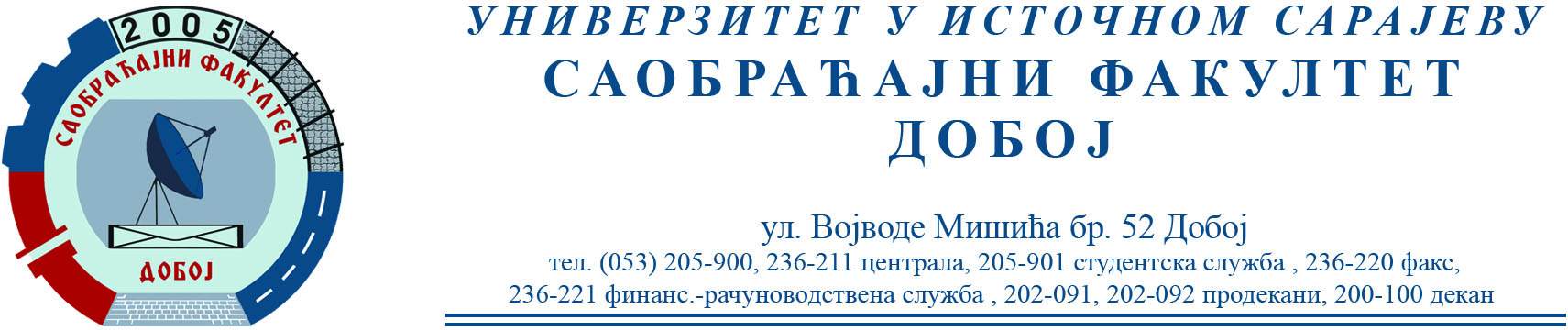 REZULTATI  ISPITA IZ PREDMETA EKONOMIKA  ODRŽANOG 08.02.2023. GODINEZaključno sa rednim brojem 5. Uvid u radove se može obaviti u kabinetu broj 14. Upis ocjena u će se obaviti u ponedeljak u 12 časova u kabinetu predmetnog profesora.R. brojIme i prezimeOCJENA1Stupar Nemanja62Milan Dugić53Durmić Danira54Jelena Nešković55Filipović Josip56Đukić Srđan57Bajraktarević Nasir58Ilić Marijana5